  ,                                  Réunion du  09  Février  2016Membres présents :                                	                    MAHINDAD                                                 MOSTPHAOUI   DJOUDER                                                      ADRAR  – AMGHAR               Après avoir souhaité la bienvenue aux membres Présents, Monsieur MAHINDAD Kamal, Président de la Ligue passa la parole àMr le secrétaire général pour la lecture de l’ordre du jour.Ordre du jour :Lecture du courrier « arrivée ».Compte-rendu des travaux des commissions.Questions diverses. A - FAF / LNF / LRFA / LFF :     - FAF : Cotisation annuelle de la ligue.     - FAF : Circulaire à/s mesures disciplinaires contre les actes de violence.     - FAF : Convocation à l’AGO faf DU 15-02-2016.     - LRFA : Réunion de travail DTZ / DTW.     B - CLUBS:      - JSMB : demande trio arbitres.      - CRBAR : rapport au sujet non déroulement rencontre U20.      - USAJ : demande de retrait de la compétition en U20 et séniors.      - GCB : rapport au sujet arbitrage rencontre OSEK / GCB et récusation arbitre.      - MOB : demande trio arbitres pour match amical.      - USAS : félicitations aux arbitres de jeunes.       - GCB : lettre de félicitations au trio de la rencontre GCB/JSB.       C – DJS :      - Réunion de préparation des matchs de ligue 1 et 2.      - Invitation à la réunion du 08-12-2015 au sujet utilisation du stade OPOW.      - Communiqué au sujet subventions du fonds de wilaya.      - Avis aux organisateurs des manifestations et compétitions sportives exceptionnelles.      - Réunion de travail au sujet 4° édition de la coupe d’Algérie inter-quartiers.D – Divers :      - Œuvres sociales NAFTAL : demande trios arbitres      - Groupement de gendarmie : demande trio arbitres      - INFS/STS d’Ain Benian : Lancement du 3° regroupement du stage du 1° degré.      - CRB Benbadis : lettre de félicitations au trio.     Le bureau de ligue a écouté puis entériné la synthèse des travaux des commissions qui se résument comme suit :Compte-rendu de l’assemblée générale ordinaire de la ligue du samedi 06 février 2016 à 10 heures à l’auberge des frères Soumari.Situation de l’arbitrage.          Le secrétaire général                    Le PrésidentCOMMISSION DE DISCIPLINEREUNION DU  09-02-2016Membres présents :GUEMDJAL                     Avocat, PrésidentDJOUAMA                       Membre DJOUDER                       Secrétaire  Général Ordre du jour :     Audition  des dirigeants et officiels.Traitement des affaires disciplinaires.Honneur – seniors Affaire N° 361 : Match NCB / RCS  du 05-02-2016 (S)- SALHI  Hakim   ( NCB – LN° 061006) – avertissement (A.J)- BENSEGHIR  Malek ( RCS – LN° 061015 ) – 02 MF pour insultes envers coéquipier (exclu) + amende de 2500 DA (Article 109 des RG). - NAIT-BOUDA  Bachir  ( RCS – LN° 061239 ) – avertissement (J.D)- BENSLIMANE  Nadir ( RCS – LN° 061233 ) – avertissement (J.D)Affaire N° 362 : Match AST / JSIO du 06-02-2016 (S)- BOUABIDA  Soufiane  ( AST – LN° 061282 ) – avertissement (A.J)- OUATAH  Fahim ( JSIO – LN° 061209 ) – avertissement (A.J)- MANSEUR  Badredine ( JSIO – LN° 061211 ) – avertissement (A.J)- AZZOUG  Mahrez ( JSIO – LN° 061213 ) – 1MF + amende de 1000 DA pour CD.Pré-Honneur – seniors Affaire N° 363 : Match ASOG / CRBAR du 05-02-2016 (S)- HADJI  Hamza ( ASOG – LN° 061483 ) – avertissement (A.J)- BOURAI  Brahim ( CRBAR – LN° 061434 ) – avertissement (A.J)- FERDAD  Abdeslam ( CRBAR – LN° 061441 ) – avertissement (A.J)Honneur – U 20Affaire N° 364 : Match NCB / RCS du 05-02-2016 (U20)- AZAMOUM  Nadjim ( NCB – LN° 062085 ) – avertissement (A.J)- CHEKERKER  Islam ( NCB – LN° 062065 ) – avertissement (J.D)- ADJAOUD  Hocine ( RCS – LN° 062520 ) – avertissement (A.J)- BOUNDAOUI  Walid ( RCS – LN° 062240 ) – avertissement (J.D)		Affaire N° 365 : Match AST / SRBT du 06-02-2016 (U20)- MANSOURI  Hicham  ( AST – LN° 063434 ) – avertissement (A.J)- KHELIFATI  Messaoud ( SRBT – LN° 062012 ) – avertissement (A.J)Affaire N° 366 : Match USS / CRBSET du 06-02-2016 (U20)- AMGHAR  Boussad  ( USS – LN° 062100 ) – avertissement (A.J)- SERTI  Billal ( USS – LN° 062043 ) – avertissement (A.J)Affaire N° 367 : Match GCB / JSB du 06-02-2016 (U20)- HASNAOIUI  Hamza  ( JSB – LN° 062315 ) – 02 MF pour insultes envers arbitre + amende de 7000 DA (Article 100 des RG).- MEDJDOUBI  Lahlou  ( GCB – LN° 062522 ) – avertissement (A.J)Pré-Honneur – U 20 Affaire N° 368 : Match ASOG / CRBAR du 05-02-2016 (U20)- SLAIM  Anis ( ASOG – LN° 063802 ) – avertissement (A.J)- HAMZAOUI  Nabil ( ASOG – LN° 062587 ) – avertissement ( A.J)- ZIDI  Zidane ( CRBAR – LN° 063726 ) – avertissement (A.J)DIRECTION ORGANISATION DES COMPETITIONSHONNEUR PROGRAMMATION  19ème     JOURNEEVENDREDI 19 FEVRIER 2016 SAMEDI 20 FEVRIER 2016§§§§§§§§§§§§§§§§§§§§§§§§§§PRE-HONNEUR PROGRAMMATION  14ème     JOURNEEVENDREDI 19 FEVRIER 2016SAMEDI 20 FEVRIER 2016DIRECTION ORGANISATION DES COMPETITIONSCHAMPIONNAT DES JEUNES U16-U18GROUPE AMISE A JOUR  9ème  JOURNEESAMEDI 13 FEVRIER 2016 §§§§§§§§§§§§§§§§§§§§§§§§§§MISE A JOUR  11ème  JOURNEEVENDREDI 19 FEVRIER 2016 SAMEDI 20 FEVRIER 2016 §§§§§§§§§§§§§§§§§§§§§§§§§§PROGRAMMATION  12ème  JOURNEESAMEDI 13 FEVRIER 2016 (MATCHS AVANCES)SAMEDI 20 FEVRIER 2016 §§§§§§§§§§§§§§§§§§§§§§§§§§GROUPE BMISE A JOUR  12ème  JOURNEEVENDREDI 19 FEVRIER 2016SAMEDI 20 FEVRIER 2016§§§§§§§§§§§§§§§§§§§§§§§§§§GROUPE CPROHGRAMMATION  11ème  JOURNEESAMEDI 20 FEVRIER 2016VENDREDI 26 FEVRIER 2016 (MISE A JOUR)§§§§§§§§§§§§§§§§§§§§§§§§§§GROUPE DPROGRAMMATION  11ème  JOURNEEVENDREDI 19 FEVRIER 2016SAMEDI 20 FEVRIER 2016§§§§§§§§§§§§§§§§§§§§§§§§§§DIRECTION ORGANISATION DES COMPETITIONSCHAMPIONNAT DES JEUNES U14GROUPE APROGRAMMATION  10ème  JOURNEEVENDREDI 19 FEVRIER 2016SAMEDI 20 FEVRIER 2016§§§§§§§§§§§§§§§§§§§§§§§§§§GROUPE CPROGRAMMATION  10ème  JOURNEEVENDREDI 19 FEVRIER 2016SAMEDI 20 FEVRIER 2016DIVISION HONNEURCLASSEMENT 17° JOURNEEDIVISION PRE-HONNEURCLASSEMENT 13° JOURNEECOMMISSIONS TRAVAUX REALISES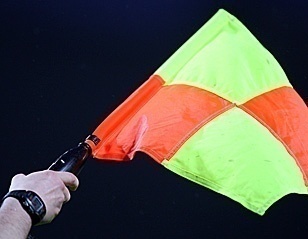 Désignation des arbitres pour les rencontres séniors et jeunes.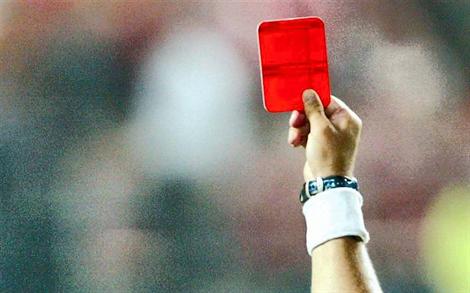 Etude de 08 affaires disciplinaires.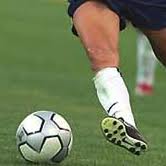 Programmation séniors et U20.Programmation en jeunes U16, U18 et U14.Classements séniors « honneur » et « pré-honneur ».LIEUXRENCONTRESU 20SENIORSOPOW ANNEXEGCB / CRBSET11 HOPOW ANNEXEJSIO / JSB 13 HSIDI AICHSSSA / CRAB10 H 3014 H 30BARBACHAARBB / RCS10 H 3014 H 30 OUED GHIRCRM / USS10 H 3014 H 30TAZMALTSRBT / OSEK10 H 3014 H 30AOKASGCB / CRBSET14 H 30LIEUXRENCONTRESU 20SENIORSOPOW ANNEXEAST / CRBA11 HOPOW ANNEXENCB / CSPC13 HBEJAIA BENAL.AST / CRBA13 HBEJAIA BENAL.JSIO / JSB15 HOPOW PRINCIPALNCB / CSPC14 HLIEUXRENCONTRESU 20SENIORSOUZELLAGUENJSCA / JST11 H 14 H 30TASKRIOUTNBT / OM10 H 3014 H 30AMIZOURJSBA / ASOG11 H14 H 30LIEUXRENCONTRESU 20SENIORSEL KSEURBCEK / WAF11 H 3014 H EXEMPTSCRB AIT RZINE – OC AKFADOUCRB AIT RZINE – OC AKFADOUCRB AIT RZINE – OC AKFADOULIEUXRENCONTRESU 16U 18MELBOUNCB / OM10 H12 HLIEUXRENCONTRESU 16U 18TICHY BAKARONCB / CSAB11 H 13 HLIEUXRENCONTRESU 16U 18MELBOUCRB / OM10 H12 HLIEUXRENCONTRESU 16U 18TASKRIOUTNBT / CSAB10 H12 HTAMRIDJETCRB / JST10 H12 HLIEUXRENCONTRESU 16U 18MELBOUOM/ USASREPORTEEREPORTEE AOKASCRBA / JSIO11 H13 HOUED GHIRASOG / CRBSET10 H12 H---------NCB / USSREPORTEEREPORTEELIEUXRENCONTRESU 16U 18EL KSEUROSEK / ARBB9 H 3011 HEL KSEURJSB / BCEK14 H 30LIEUXRENCONTRESU 16U 18EL KSEURJSB / BCEK10 HLIEUXRENCONTRESU 16U 18OUZELLAGUENWRBO / EFACS11 H13 HSEDDOUKASIO / JSCA11 H 13 HSIDI AICHSSSA / OCA11 H13 HEXEMPTRC SEDDOUKRC SEDDOUKRC SEDDOUKLIEUXRENCONTRESU 16U 18OUZELLAGUENJSC / NRBS11 H14 H 30LIEUXRENCONTRESU 16U 18BOUHAMZAIRBBH / ESBM11 H 3013 H 30AKBOU CML.WAF / USAJ11 H13 HLIEUXRENCONTRESU 16U 18BENI MANSOURUSBM / CSPT11 H13 H TAZMALTSRBT / OST11 H13 HAIT RZINECRBAR / RSCA11 H13 HLIEUXRENCONTRESU 14OPOW ANNEXEAWFSB / AB15 HAMIZOURUSOA /JSMB9 H 30BEJAIA BENAL.FCB / JSIO12 H 30LIEUXRENCONTRESU 14BEJAIA BENAL.CRB / ESB12 HOPOW ANNEXEJSB / MOB9 H 30LIEUXRENCONTRESU 14OUZELLAGUENASECA / ESBZ9 H 30BOUHAMZAIRBBH / WAF10 H LIEUXRENCONTRESU 14AMALOUUSAM / ESBM11 HEXEMPTSJS AKBOU ---- OC AKFADOUJS AKBOU ---- OC AKFADOURENCONTRESSENIORSU 20AST / SRBT02 – 02 GCB / JSB07 – 01 USS / CRBSET02 – 00 NCB / RCS02 – 0201 – 00 AST / JSIO02 – 00CLAS.CLUBSPTSJGNPBPBCDIF.Obs.01OS El Kseur44171421419+3202US Soummam30178632215+7--NC Béjaia30179352419+504SS Sidi Aich2717764157+8--RC Seddouk27178362721+6--CRB Aokas27178362121+007CR Mellala24177371817+1-- CRA Barbacha24177371716+1--SRB Tazmalt 24177371621-510JS Ighil Ouazzoug23177371419-5-0111ARB Barbacha20174851619-3--CRB Souk El Tenine20175571122-1113CS Protection Civile17174581924-5--JS Béjaia171752101321-815GC Béjaia121733111328-1516AS Taassast111732121220-8RENCONTRESSENIORSU 20ASOG / CRBAR01 – 01 01 – 03 EXEMPTCLASCLUBSPTSJGNPBPBCDIF.OBS01AS Oued Ghir 26128222514+1102NB Taskriout2311722196+1303JS Tamridjet 20115511710+7--WA Felden 2012624138+505JSB Amizour19125432113+806O Melbou16123721311+207OC Akfadou15124352026-608BC El Kseur13124171219-709CRB Ait R’Zine12123361419-510JSC Awzelagen8 121561322-911US Aourir JdidaFORFAIT  GENERAL FORFAIT  GENERAL FORFAIT  GENERAL FORFAIT  GENERAL FORFAIT  GENERAL FORFAIT  GENERAL FORFAIT  GENERAL FORFAIT  GENERAL FORFAIT  GENERAL 12O FeraounFORFAIT  GENERALFORFAIT  GENERALFORFAIT  GENERALFORFAIT  GENERALFORFAIT  GENERALFORFAIT  GENERALFORFAIT  GENERALFORFAIT  GENERALFORFAIT  GENERAL